Grado Transición. Guía 8.“Los 5 sentidos”Dimensiones: corporal, socioafectiva.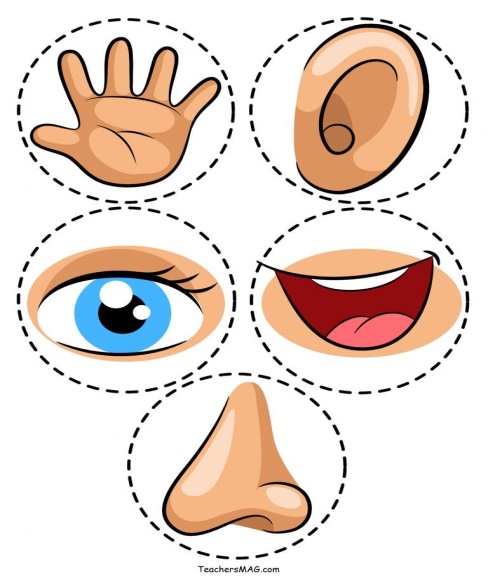 Competencia: comunicativa.Actividades rectoras: exploración del medio. Propósito. Las niñas y los niños construyen su identidad en relación con los otros; se sienten queridos, y valoran positivamente pertenecer a una familia, cultura y mundo.DBA. 3. Identifica y valora las características corporales y emocionales en sí mismo y en los demás.Indicadores.Conceptual.Reconozco diferentes texturas, sabores, olores, sonidos, formas y figuras como elemento para la percepción del contexto natural y físico. Procedimental.Diferencio  las señales  de mi  entorno percibidas  a través de mis sentidos  en mi proceso de  interrelación. Actitudinal.Hago uso de mi cuerpo para expresar sentimientos, posiciones y decisiones  frente a los demás.   A. Actividad básica.Trabajo dirigido.Entono la canción “Mi carita” voy indicando las partes de mi cara nombradas.Mi carita redonditatiene ojos y narizy también una boquitapara cantar y reír.Con mis ojos veo todo.Con mi nariz hago chis, con mi boca tan chiquitaComo dulces y maní..Respondo las siguientes preguntas: ¿Qué parte del cuerpo usaría para identificar si el helado esta frio o caliente?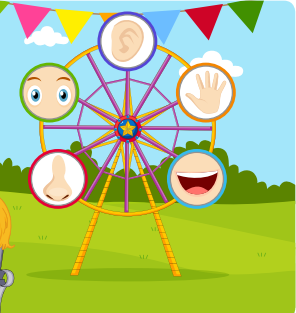 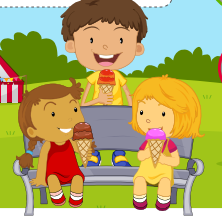 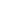 ¿Qué parte del cuerpo usaría para identificar la forma de los objetos que están sobre la cabeza del payaso?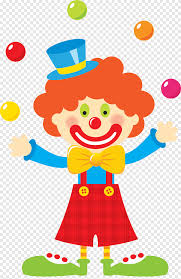 c. ¿Qué parte del cuerpo usaría para identificar los sonidos de la música?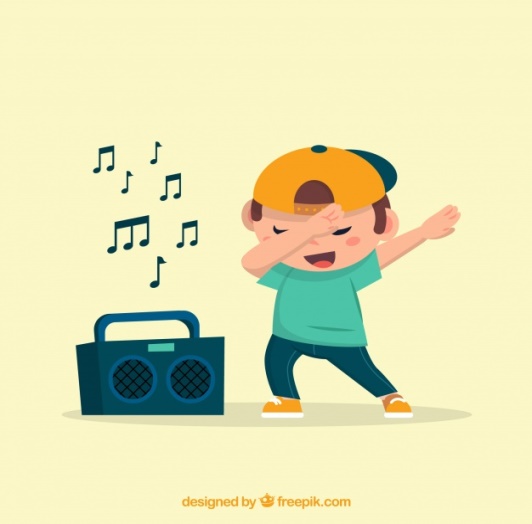 ¿Qué parte del cuerpo usaría para acariciar mi mascota?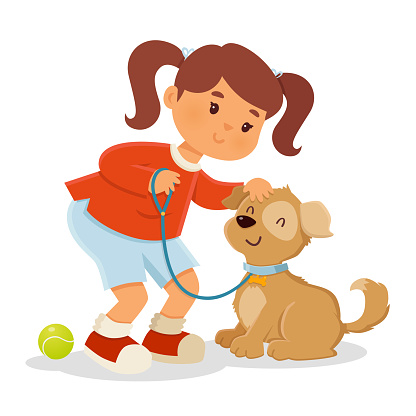 
. ¿Qué parte del cuerpo usaría para sentir el aroma de las flores?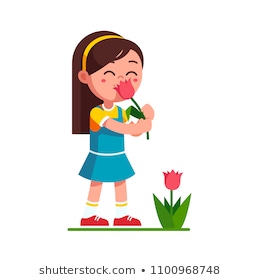 B. Cuento pedagógico.Trabajo dirigido.Con la ayuda de mis padres, observo las siguientes imágenes de los sentidos.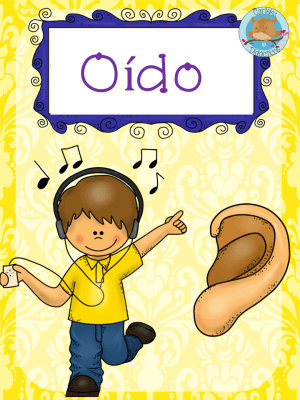 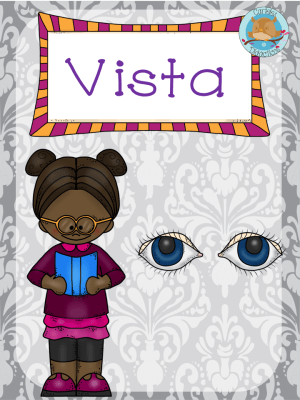 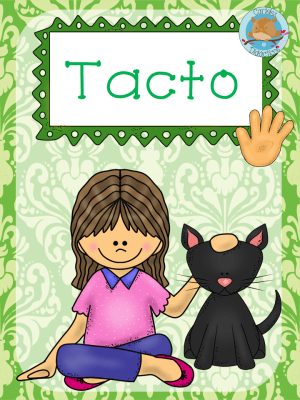 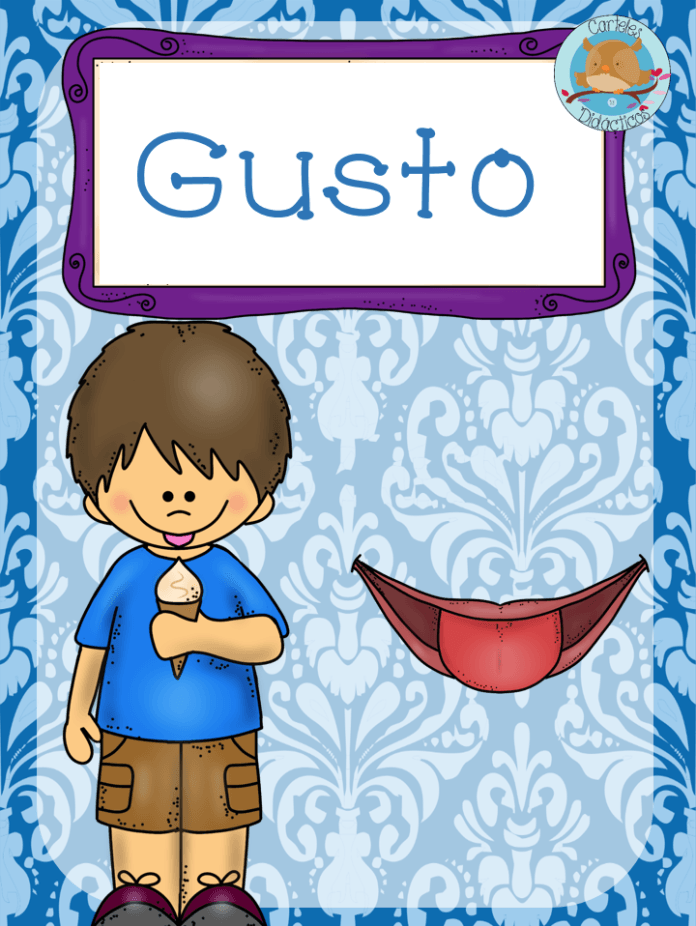 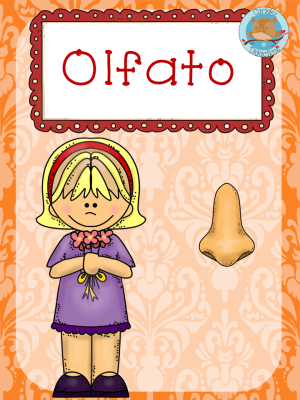 C.  Actividad de práctica.Trabajo dirigido.Con la ayuda de mis padres observo y resuelvo las siguientes fichas.Con una línea señalo y coloreo  lo que puedo escuchar.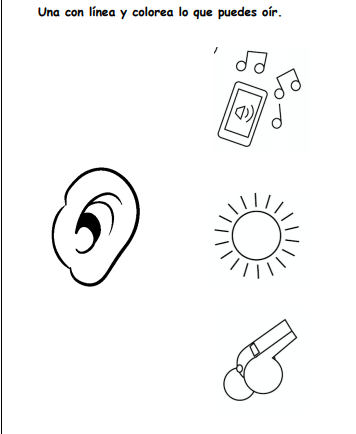 Con una línea señalo y coloreo  lo que puedo ver.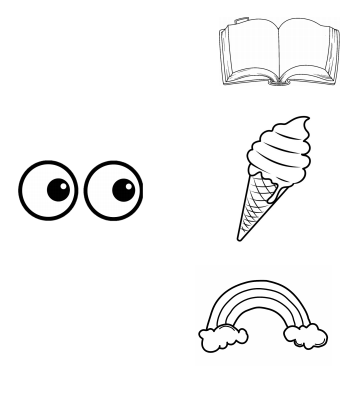 Con una línea señalo y coloreo  lo que puedo oler.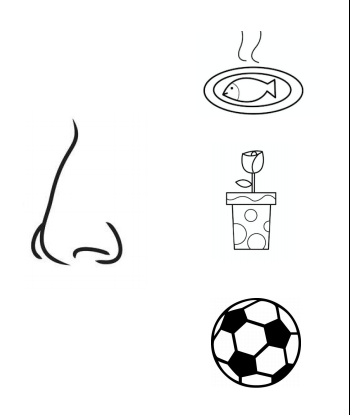 Con una línea señalo y coloreo  lo que puedo saborear 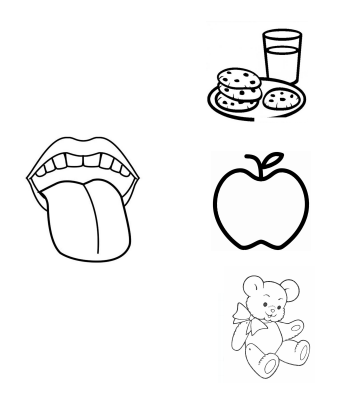 Con una línea señalo y coloreo  lo que puedo tocar.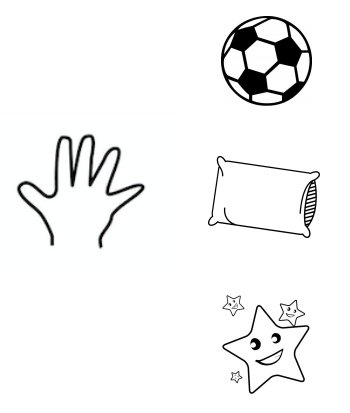 D Actividad de aplicación. Trabajo con mis padres. Dibujo los órganos de los sentidos en la siguiente imagen.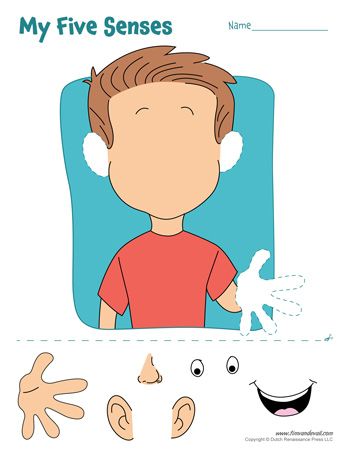 Con la ayuda de mis padres, recorto  de revistas o periódicos los órganos de los sentidos y los pego en mi cuaderno. En caso de no  contar con revistas los dibujo y coloreo.Referencias. 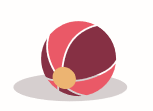 https://aprende.colombiaaprende.edu.co/ckfinder/userfiles/files/DBA%20Transici%C3%B3n.pdf.https://www.mineducacion.gov.co/1759/articles-341880_recurso_1.pdf.https://co.pinterest.com/pin/650488739898327091/https://co.pinterest.com/pin/341921796694172948/feedback/?invite_code=7685ac0567444621a2a4e020458bf813&sender_id=654781370731837123https://co.pinterest.com/pin/385057836895027989/https://co.pinterest.com/pin/108860515971653974/feedback/?invite_code=262809f7a7054a10adaa7795ab453221&sender_id=654781370731837123https://contenidosparaaprender.colombiaaprende.edu.co/G_1/S/SM/SM_S_G01_U02_L02.pdf.file:///C:/Users/Diana%20Bedoya/Downloads/cuadernillo_los_5_sentidos_elprofe20.pdf.https://aprende.colombiaaprende.edu.co/ckfinder/userfiles/files/DBA%20Transici%C3%B3n.pdf.